Westmoreland Community College & West Virginia University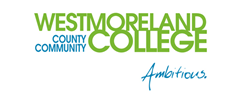 Associate in Arts in Psychology leading to 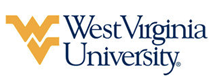 Bachelor of Science in Sport and Exercise Psychology (WVU-BS) Suggested Plan of Study*SEPT 373 or approved substituteStudents pursuing a degree in Sport and Exercise Psychology are encouraged to work with their advisors to integrate completion of an academic minor or minors into their programs of study, to the degree allowed within elective hours. WVU offers over 100 minors that complement major fields of study, build on students’ unique interests, expand perspectives, and broaden skills. See http://catalog.wvu.edu/undergraduate/minors/#minorsofferedtext for a list of available minors. Students may begin completion of their minors by utilizing elective hours at WCCC to take equivalent minor requirements.Students transferring to West Virginia University with an Associate of Arts or Associate of Science degree will have satisfied the General Education Foundation requirements at WVU.Students who have questions regarding this articulation agreement or the transferability of coursework may contact the WVU Office of the University Registrar. All other questions should be directed to the WVU Office of Admissions.      The above transfer articulation of credit between West Virginia University and Westmoreland County Community College, is approved by the Dean, or the Dean’s designee, and effective the date of the signature.________________________               _________________________         _________________                   Print Name                                              Signature                                  DateJack Watson Ph.D. Interim Dean for WVU’s College of Physical Activity and Sport SciencesWestmoreland Community College HoursWVU EquivalentsHoursYear One, 1st SemesterYear One, 1st SemesterYear One, 1st SemesterYear One, 1st SemesterPDV 1011ORIN 1TC1CPT 1503CS 1TC3ENG 1613ENGL 1013MTH 1573MATH 1263PSY 1603PSYC 1013SPC 1553CSAD 2703TOTAL1616Year One, 2nd SemesterYear One, 2nd SemesterYear One, 2nd SemesterYear One, 2nd SemesterENG 1643ENGL 1023MTH 1603STAT 2113PSY 1613PSYC 2413PSY 163 or PSY 260 or PSY 2703PSYC 1TC or PSY 251 or PSYC 2813PHL 1613PHIL 1203TOTAL1515Year Two, 1st SemesterYear Two, 1st SemesterYear Two, 1st SemesterYear Two, 1st SemesterBIO 1554BIOL 101 & 1034PSY 2503PSYC 2TC3SOC 1553SOCA 1TC3ART 1553ARHS 1013ENG 2553ENGL 2TC3TOTAL1616Year Two, 2nd SemesterYear Two, 2nd SemesterYear Two, 2nd SemesterYear Two, 2nd SemesterGeneral Elective3General Elective3Elective3Elective3Natural Science with Lab4Natural Science with Lab4Elective3Elective3Elective3Elective3TOTAL1616WEST VIRGINIA UNIVERSITYWEST VIRGINIA UNIVERSITYWEST VIRGINIA UNIVERSITYWEST VIRGINIA UNIVERSITYYear Three, 1st SemesterYear Three, 1st SemesterYear Three, 2nd SemesterYear Three, 2nd SemesterACE 2563PET 1752SEP 2723ATTR 1213SEP 373 or approved substitution3SEP 3121SEP 2713SEP 4833SEP 2103EXPH 3643Elective or Minor Course3TOTAL15TOTAL15Summer*SEP 3733Year Four, 1st SemesterYear Four, 1st SemesterYear Four, 2nd SemesterYear Four, 2nd SemesterSEP 3853SEP 4203SEP 415, 474, or 4983SEP 4253COUN 3033EXPH 3653Elective or Minor Course6Elective or Minor Course3TOTAL15TOTAL12